基本信息基本信息 更新时间：2024-05-10 20:57  更新时间：2024-05-10 20:57  更新时间：2024-05-10 20:57  更新时间：2024-05-10 20:57 姓    名姓    名王玉春王玉春年    龄47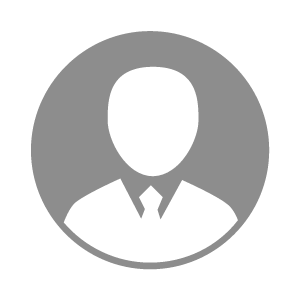 电    话电    话下载后可见下载后可见毕业院校南京经济学院邮    箱邮    箱下载后可见下载后可见学    历大专住    址住    址江苏省连云港市海州区江苏省连云港市海州区期望月薪20000以上求职意向求职意向配合料销售经理,预混料销售经理,饲料添加剂销售经理配合料销售经理,预混料销售经理,饲料添加剂销售经理配合料销售经理,预混料销售经理,饲料添加剂销售经理配合料销售经理,预混料销售经理,饲料添加剂销售经理期望地区期望地区连云港市|盐城市|徐州市|宿迁市|淮安市连云港市|盐城市|徐州市|宿迁市|淮安市连云港市|盐城市|徐州市|宿迁市|淮安市连云港市|盐城市|徐州市|宿迁市|淮安市教育经历教育经历就读学校：南京经济学院 就读学校：南京经济学院 就读学校：南京经济学院 就读学校：南京经济学院 就读学校：南京经济学院 就读学校：南京经济学院 就读学校：南京经济学院 工作经历工作经历工作单位：淮安景和饲料有限公司 工作单位：淮安景和饲料有限公司 工作单位：淮安景和饲料有限公司 工作单位：淮安景和饲料有限公司 工作单位：淮安景和饲料有限公司 工作单位：淮安景和饲料有限公司 工作单位：淮安景和饲料有限公司 自我评价自我评价工作敬业，务实，有激情，有计划，有目标。工作敬业，务实，有激情，有计划，有目标。工作敬业，务实，有激情，有计划，有目标。工作敬业，务实，有激情，有计划，有目标。工作敬业，务实，有激情，有计划，有目标。工作敬业，务实，有激情，有计划，有目标。工作敬业，务实，有激情，有计划，有目标。其他特长其他特长